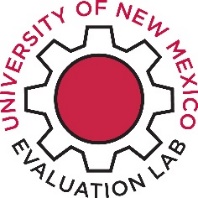 YEP 6: Practice writing your focus group protocol or survey draft. Brainstorm what you would want to learn from your participants – remember to think about what this group of people can tell you. What knowledge do they possess that you could learn the most from? ​You can use what you wrote in YEP 4 and 5 to guide you. Then, decide if you need a survey or focus group to collect the data. If you choose to do a Focus group, continue with the steps below. If you choose to do a survey, continue to page 3.Step 1: Brainstorm - What is the goal for the Interview/Focus Group? Think about your goals for this specific data collection activity, either the interview or focus group. What do you really want to know from this interview/focus group? What will participants be able to tell you? Write those things here. Step 2: Create 5 Questions to Ask in the Interview/Focus GroupWhat can you ask to help you get at what you really want to know from this interview/focus group? Max of 5 questions. Step 3: Activities and TimeframesCreate a timeframe and list possible activities (if applicable) for each of the 5 questions above. Interview/Focus Group Question Timeframe (how much time do you want to spend on this question)Possible Activity (skip this column for interviews)Ex. How did you feel about evaluation before participating in the summer institute vs. how do you feel about it now?  10 minutesGingerbread person, individual